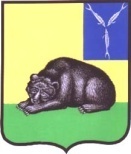 СОВЕТ МУНИЦИПАЛЬНОГО ОБРАЗОВАНИЯ ГОРОД ВОЛЬСКВОЛЬСКОГО МУНИЦИПАЛЬНОГО РАЙОНАСАРАТОВСКОЙ ОБЛАСТИ    Р Е Ш Е Н И Е11 марта 2016 года                        № 29/3-135                            г. ВольскО принятии в собственность муниципального образования  город Вольск муниципального имущества Вольского муниципального района Саратовской областиВ соответствии с Гражданским кодексом Российской Федерации,  Федеральным  законом  от  06.10.2003 г. №131-ФЗ «Об общих принципах организации местного самоуправления в Российской Федерации», статьёй 3,19 Устава муниципального образования город Вольск, Совет муниципального образования город Вольск   РЕШИЛ:1. Принять безвозмездно в собственность муниципального образования город Вольск муниципальное имущество, находящееся в собственности Вольского муниципального района, согласно Приложения к настоящему решению.2. Право собственности муниципального образования город Вольск на передаваемое имущество, указанное в приложении к настоящему решению, возникает с момента подписания акта приема-передачи.3. Контроль за исполнением настоящего решения возложить на главу администрации Вольского муниципального района И.И.Пивоварова.4. Настоящее решение вступает в силу со дня его принятия.Глава муниципального образования                                                  город Вольск						                       В.Г. Матвеев                                                                                                                                                                                         Приложение  к решению                                                                                                                                                                                          Совета  муниципального образования                                                                                                                                                                                          город Вольск от 11.03.2016 г. № 29/3-135Перечень муниципального имущества, принимаемого в собственность муниципального образования город Вольск Вольского муниципального района Саратовской области Глава муниципального образования                                                  город Вольск						                                                                              В.Г. МатвеевПолное наименование организацииАдрес местонахождения организации, ИНН организацииНаименование имуществаАдрес местонахождения имуществаИндивидуализирующие характеристики имуществаНавеска универсальная НУ 2Балансовая стоимость 43400,00 руб.Навеска снегоуборочная машина СУ 2.1ОПМБалансовая стоимость 316000,00 руб.Передний ВОМ-для трактора МТ 3Балансовая стоимость 26800,00 руб.Снежный отвал СО 2,5Балансовая стоимость  73299,00 руб.Крематор КР -300Балансовая стоимость 148000,00 руб.Топливный бак 100л для крематора КРД -300Балансовая стоимость 9000,00 руб.Домик (из металла)Балансовая стоимость 8500,00 руб.Елка (из металла)Балансовая стоимость 5500,00 руб.Сани (из металла)Балансовая стоимость 9500,00 руб.Снеговик (из металла)Балансовая стоимость 6500,00 руб.Детская игровая площадкаБалансовая стоимость  357980,00 руб.Детский игровой комплекс (детская игровая площадка Откормсовхоз-Привольский)Балансовая стоимость 67942,86 руб.Детский игровой комплекс (детская игровая площадка ул. Комсомольская, 101)Балансовая стоимость 67942,86 руб.Консоль, арт. КП-263Балансовая стоимость 10000,00 руб.Светодиодное панно гирлянда «Российский флаг», модель LED –PS-39-220VБалансовая стоимость 7500,00 руб.Светодиодное панно гирлянда «Российский флаг», модель LED –PSБалансовая стоимость 7500,00 руб.Светодиодное панно гирлянда «Российский флаг», модель LED –PSБалансовая стоимость 7500,00 руб.Светодиодное панно гирлянда «Российский флаг», модель LED –PSБалансовая стоимость 7500,00 руб.Светодиодное панно гирлянда «Российский флаг», модель LED –PSБалансовая стоимость 7500,00 руб.Светодиодное панно гирлянда «Российский флаг», модель LED –PSБалансовая стоимость 7500,00 руб.Светодиодное панно гирлянда «Российский флаг», модель LED –PSБалансовая стоимость 7500,00 руб.Светодиодное панно гирлянда «Российский флаг», модель LED –PSБалансовая стоимость 7500,00 руб.Светодиодное панно гирлянда «Российский флаг», С-LED-KN-36-220V, кронштейн (17)Балансовая стоимость 6244,00 руб.Светодиодное панно гирлянда «Российский флаг», С-LED-KN-36-220V, кронштейн (18)Балансовая стоимость 6244,00 руб.Светодиодное панно гирлянда «Российский флаг», С-LED-KN-36-220V, кронштейн (19)Балансовая стоимость 6244,00 руб.Светодиодное панно гирлянда «Российский флаг», С-LED-KN-36-220V, кронштейн (20)Балансовая стоимость 6244,00 руб.Светодиодное панно гирлянда «Российский флаг», С-LED-KN-36-220V, кронштейн (21)Балансовая стоимость 6244,00 руб.Светодиодное панно гирлянда «Российский флаг», С-LED-KN-36-220V, кронштейн (22)Балансовая стоимость 6244,00 руб.Светодиодное панно гирлянда «Российский флаг», С-LED-KN-36-220V, кронштейн (23)Балансовая стоимость 6244,00 руб.Светодиодное панно гирлянда «Российский флаг», С-LED-KN-36-220V, кронштейн (24)Балансовая стоимость 6244,00 руб.Светодиодное панно гирлянда «Российский флаг», С-LED-KN-36-220V, кронштейн (25)Балансовая стоимость 6244,00 руб.Светодиодное панно гирлянда «Российский флаг», С-LED-KN-36-220V, кронштейн (26)Балансовая стоимость 6244,00 руб.Светодиодное панно гирлянда «Российский флаг», С-LED-KN-36-220V, кронштейн (27)Балансовая стоимость 6244,00 руб.Светодиодное панно гирлянда «Российский флаг», С-LED-KN-36-220V, кронштейн (28)Балансовая стоимость 6244,00 руб.Светодиодное панно гирлянда «Российский флаг», С-LED-KN-36-220V, кронштейн (29)Балансовая стоимость 6244,00 руб.Светодиодное панно гирлянда «Российский флаг», С-LED-KN-36-220V, кронштейн (30)Балансовая стоимость 6244,00 руб.Светодиодное панно гирлянда «Российский флаг», С-LED-KN-36-220V, кронштейн (31)Балансовая стоимость 6244,00 руб.Светодиодное панно гирлянда «Российский флаг», С-LED-KN-36-220V, кронштейн (32)Балансовая стоимость 6244,00 руб.Светодиодное панно гирлянда «Российский флаг», С-LED-BZ-39-220V, кронштейн (1)Балансовая стоимость 6236,00 руб.Светодиодное панно гирлянда «Российский флаг», С-LED-BZ-39-220V, кронштейн (10)Балансовая стоимость 6236,00 руб.Светодиодное панно гирлянда «Российский флаг», С-LED-BZ-39-220V, кронштейн (11)Балансовая стоимость 6236,00 руб.Светодиодное панно гирлянда «Российский флаг», С-LED-BZ-39-220V, кронштейн (12)Балансовая стоимость 6236,00 руб.Светодиодное панно гирлянда «Российский флаг», С-LED-BZ-39-220V, кронштейн (13)Балансовая стоимость 6236,00 руб.Светодиодное панно гирлянда «Российский флаг», С-LED-BZ-39-220V, кронштейн (14)Балансовая стоимость 6236,00 руб.Светодиодное панно гирлянда «Российский флаг», С-LED-BZ-39-220V, кронштейн (15)Балансовая стоимость 6236,00 руб.Светодиодное панно гирлянда «Российский флаг», С-LED-BZ-39-220V, кронштейн (16)Балансовая стоимость 6236,00 руб.Светодиодное панно гирлянда «Российский флаг», С-LED-BZ-39-220V, кронштейн (2)Балансовая стоимость 6236,00 руб.Светодиодное панно гирлянда «Российский флаг», С-LED-BZ-39-220V, кронштейн (3)Балансовая стоимость 6236,00 руб.Светодиодное панно гирлянда «Российский флаг», С-LED-BZ-39-220V, кронштейн (4)Балансовая стоимость 6236,00 руб.Светодиодное панно гирлянда «Российский флаг», С-LED-BZ-39-220V, кронштейн (5)Балансовая стоимость 6236,00 руб.Светодиодное панно гирлянда «Российский флаг», С-LED-BZ-39-220V, кронштейн (6)Балансовая стоимость 6236,00 руб.Светодиодное панно гирлянда «Российский флаг», С-LED-BZ-39-220V, кронштейн (7)Балансовая стоимость 6236,00 руб.Светодиодное панно гирлянда «Российский флаг», С-LED-BZ-39-220V, кронштейн (8)Балансовая стоимость 6236,00 руб.Светодиодное панно гирлянда «Российский флаг», С-LED-BZ-39-220V, кронштейн (9)Балансовая стоимость 6236,00 руб.